Hola alumnado de 3º ESO. En las últimas actividades hablamos de los cuatro evangelistas y explicamos dos de los doce apóstoles representados en el Pórtico de La Gloria de la Catedral de Santiago. Nos situamos: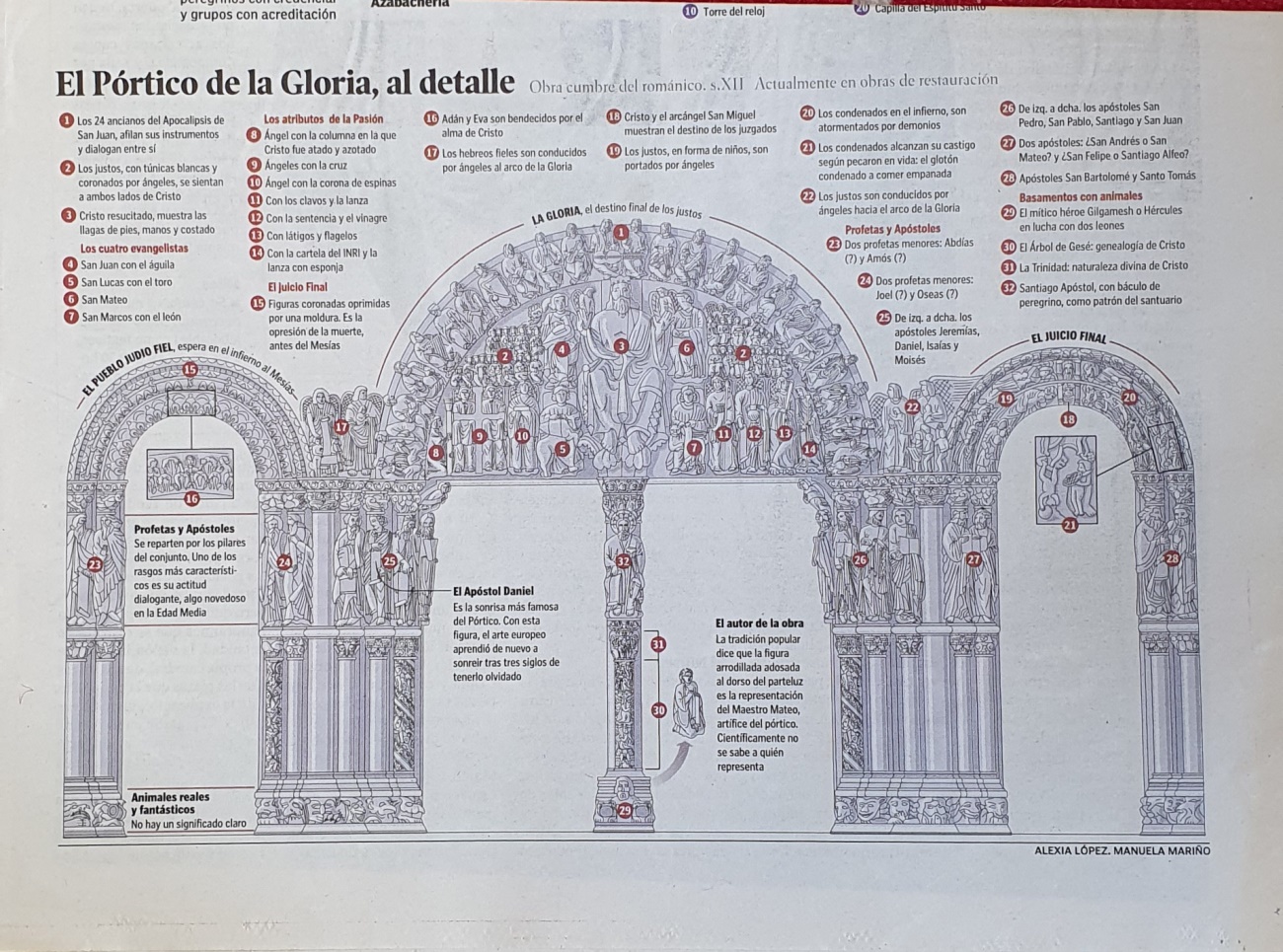 Vamos a trabajar ahora sobre los profetas. Un profeta es un mensajero y un intérprete de la palabra divina. En el Antiguo Testamento los profetas se dividen en dos clases:Profetas mayores, los que redactaron escritos más largos. Estos son: Isaías, Jeremías, Ezequiel y Daniel.Profetas menores, los que redactaron escritos más breves. Estos son: Amós, Oseas, Miqueas, Sofonías, Nahum, Habacuc, Ageo, Zacarías, Malaquías, Abdías, Joel y Jonás.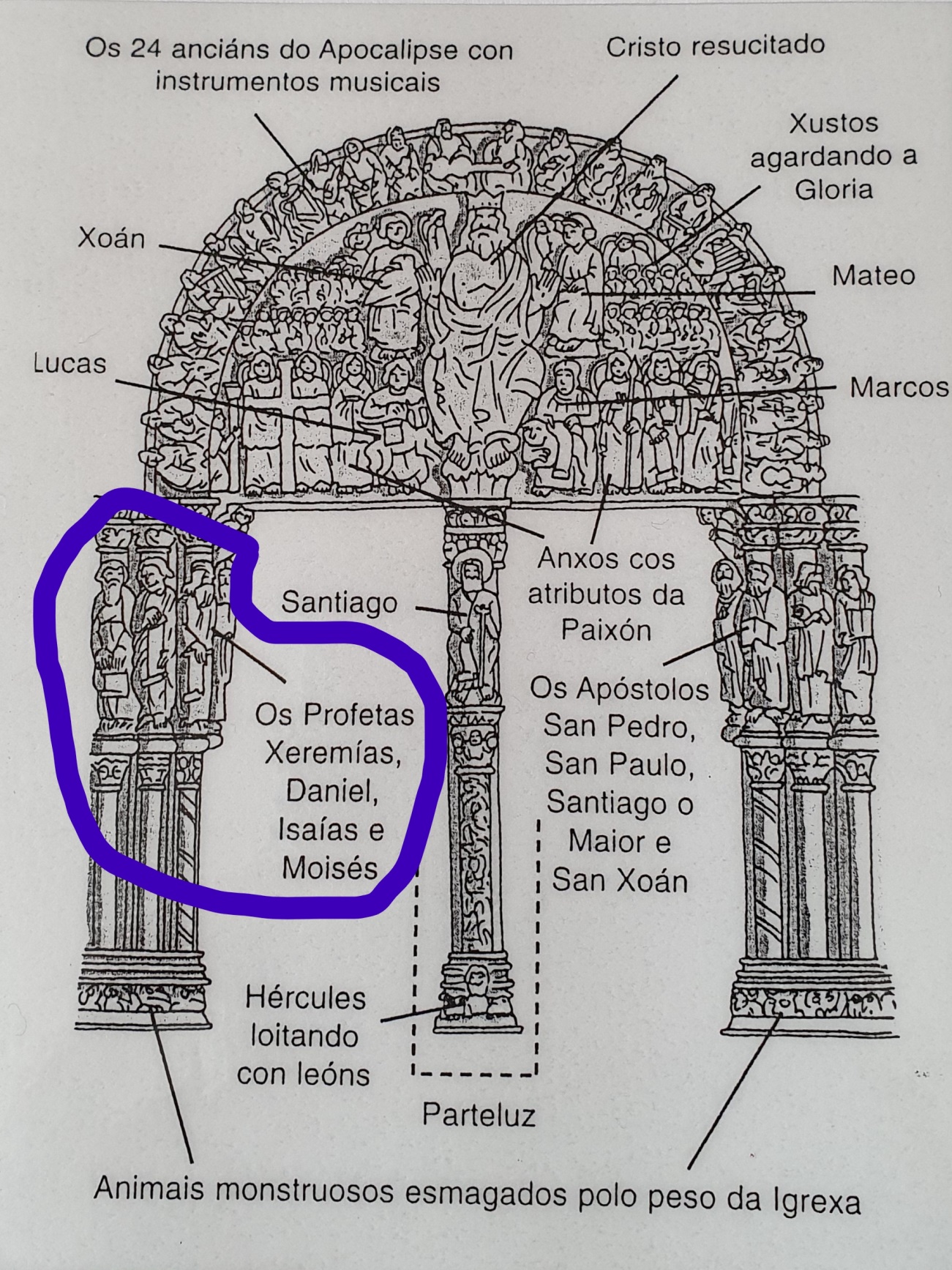 Hablaremos ahora de dos de los profetas que figuran en el Pórtico: Daniel e Isaías.Lee la información y realiza las actividades: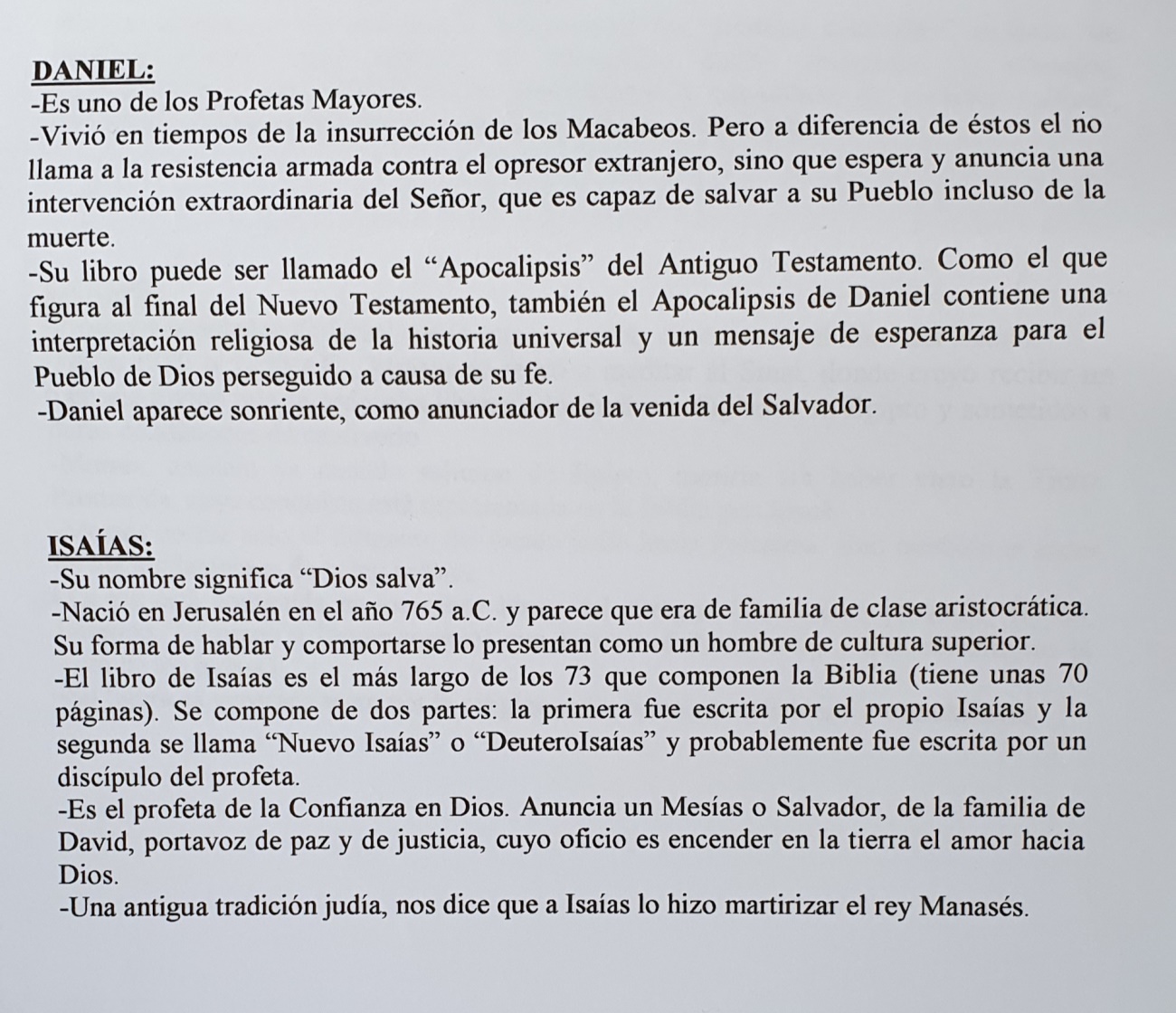 ACTIVIDAD 1:¿Qué significa el nombre de Isaías?¿Isaías y Daniel son considerados profetas mayores o menores?¿Qué profeta escribió el libro más largo de los 73 libros que componen la Biblia?¿Qué profetas están representados en la imagen?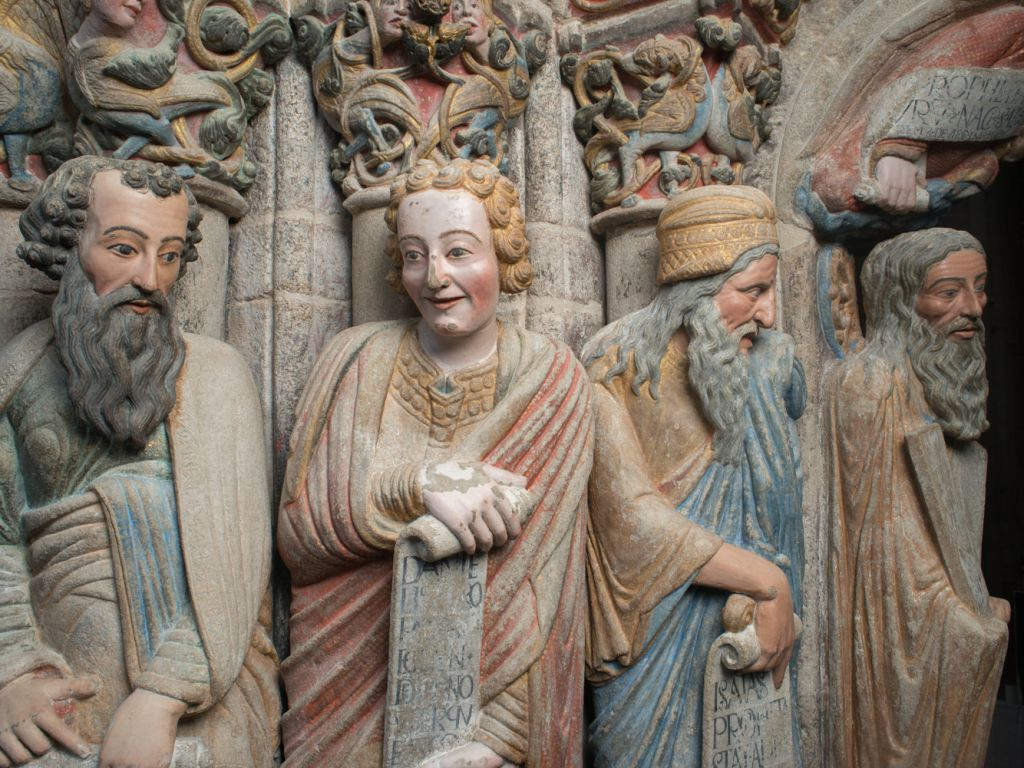 ACTIVIDAD 2: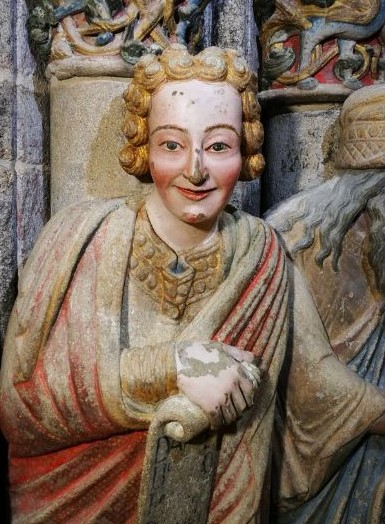  1-¿A qué profeta corresponde esta imagen?2-¿Por qué aparece sonriente?Ánimo y hasta pronto.